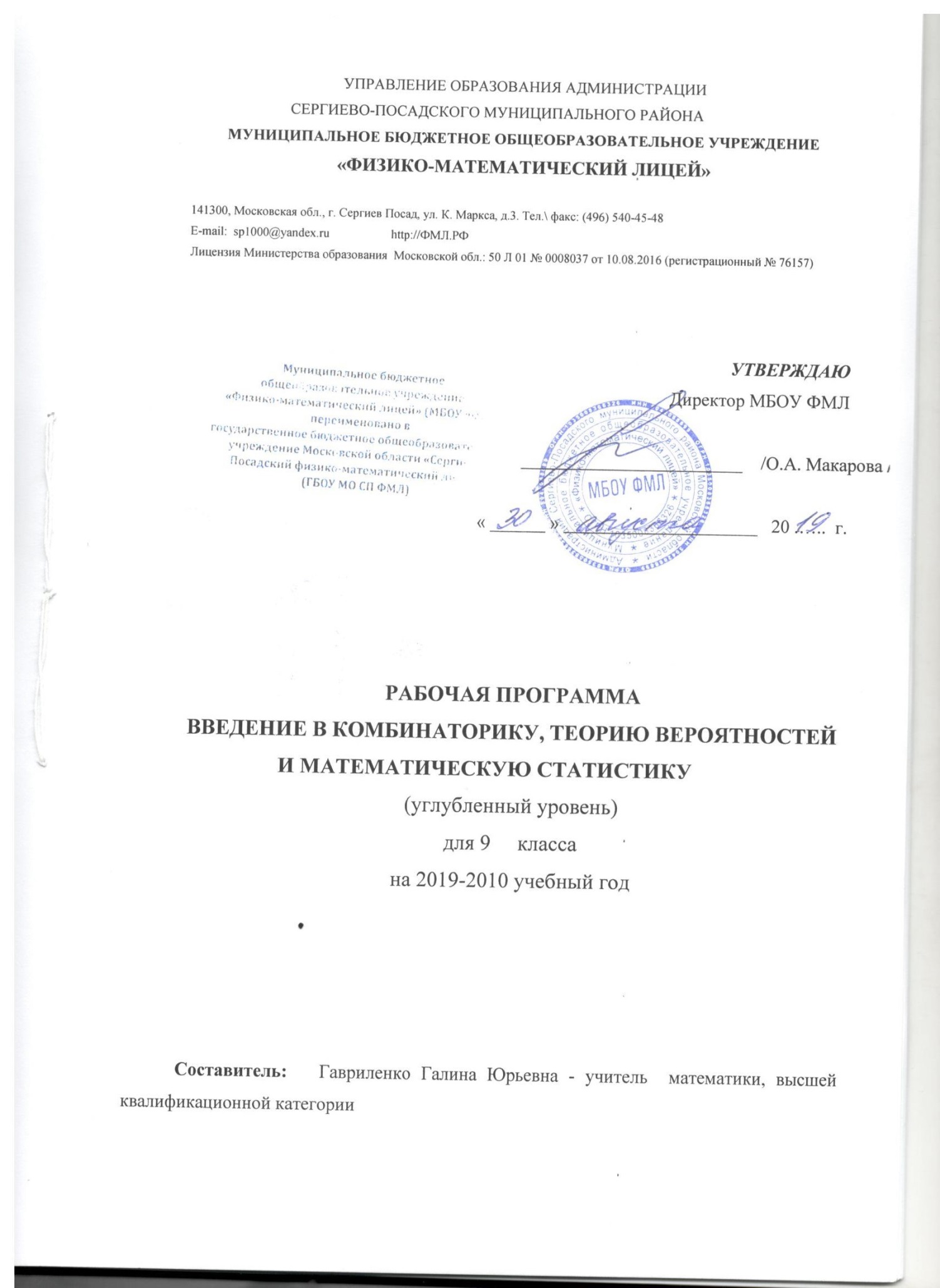 Пояснительная запискаРабочая программа соответствует учебному плану МБОУ «Физико-математический лицей» и составлена в соответствии с ФГОС ООО.Рабочая программа разработана на основе рабочих программ основного общего образования по алгебре Т.А. Бурмистровой по УМК С.М. Никольского, М.К. Потапова, Н.Н. Решетникова и др. (Алгебра. Сборник рабочих программ. 7-9 классы: учебное пособие для общеобразовательных организаций / (сост. Т.А. Бурмистрова).- 3-е издание-М.: Просвещение, 2016. - 96 с. - ISBN978-5-09-037920 - 5).Рабочая программа ориентирована на работу с учебником: Алгебра. 9 класс: учебн. для общеобразоват. организаций /  А45 [С.М. Никольский, М.К. Потапов, Н.Н. Решетников, А.В. Шевкин]. – 3-е издание – М.: Просвещение, 2014 г.Программа рассчитана на 1 час в неделю (всего 34 часа.)      Теория вероятностей и математическая статистика имеет важное методологическое значение, поскольку вводят в круг новых, гораздо более широких закономерностей, которые позволяют описывать явления окружающего нас мира полнее и глубже. Познакомить с этими закономерностями еще в школьном возрасте является важной задачей.      Изучение основ комбинаторики позволяет обучающимся  осуществлять рассмотрение случаев, перебор и подсчет числа вариантов, в том числе в простейших прикладных задачах.Изучение математики в 9 классе направлено на реализацию целей и задач, сформулированных в Федеральном Государственном образовательном стандарте основного общего образования.	Практическая значимость школьного курса алгебры обусловлена тем, что ее объектом являются количественные отношения действительного мира. Математическая подготовка необходима для понимания принципов устройства и использования современной техники, восприятия научных и технических понятий и идей. Математика является языком науки и техники. С ее помощью моделируются и изучаются явления и процессы, происходящие в природе.	Алгебра является одним из опорных предметов основной школы: она обеспечивает изучение других дисциплин. В первую очередь это относится к предметам естественно - научного цикла, в частности к физике. Развитие логического мышления учащихся при обучении алгебре способствует усвоению предметов гуманитарного цикла. Практические умения и навыки алгебраического характера необходимы для трудовой и профессиональной подготовки школьников.	Развитие у учащихся правильных представлений о сущности и происхождении алгебраических абстракций, соотношении реального и идеального, характере отражения математической наукой явлений и процессов реального мира, месте алгебры в системе наук и роли математического моделирования в научном познании и в практике способствует формированию научного мировоззрения учащихся и качеств мышления, необходимых для адаптации в современном информационном обществе.Алгебра нацелена на формирование математического аппарата для решения задач из математики, смежных предметов, окружающей реальности. Одно из основных задач изучения алгебры является развитие алгоритмического мышления, необходимого, в частности, для освоения курса информатики; овладения навыками дедуктивных рассуждений. Другов важной задачей изучения алгебры является получение школьниками конкретных знаний о функциях как важнейшей математической модели для описания и исследования разнообразных процессов, для формирования у учащихся представлений о роли математики в развитии цивилизации культуры.Планируемые результаты изучения курса алгебрыПрограмма обеспечивает достижение следующих результатов освоения образовательной программы основного общего образования:личностные: 1) сформированность ответственного отношения к учению, готовность и способности обучающихся к саморазвитию и самообразованию на основе мотивации к обучению и познанию, выбору дальнейшего образования на базе ориентировки в мире профессий и профессиональных предпочтений, осознанному построению индивидуальной образовательной траектории с учётом устойчивых познавательных интересов; 2) сформированность целостного мировоззрения, соответствующего современному уровню развития науки и общественной практики; 3) сформированность коммуникативной компетентности в общении и сотрудничестве со сверстниками, старшими и младшими, в образовательной, общественно полезной, учебно-исследовательской, творческой и других видах деятельности; 4) умение ясно, точно, грамотно излагать свои мысли в устной и письменной речи, понимать смысл поставленной задачи, выстраивать аргументацию, приводить примеры и контрпримеры;5) представление о математической науке как сфере человеческой деятельности, об этапах её развития, о её значимости для развития цивилизации; 6) критичность мышления, умение распознавать логически некорректные высказывания, отличать гипотезу от факта; 7) креативность мышления, инициатива, находчивость, активность при решении алгебраических задач; 8) умение контролировать процесс и результат учебной математической деятельности; 9) способность к эмоциональному восприятию математических объектов, задач, решений, рассуждений. метапредметные: 1) умение самостоятельно планировать альтернативные пути достижения целей, осознанно выбирать наиболее эффективные способы решения учебных и познавательных задач; 2) умение осуществлять контроль по результату и по способу действия на уровне произвольного внимания и вносить необходимые коррективы; 3) умение адекватно оценивать правильность или ошибочность выполнения учебной задачи, её объективную трудность и собственные возможности её решения; 4) осознанное владение логическими действиями определения понятий, обобщения, установления аналогий, классификации на основе самостоятельного выбора оснований и критериев, установления родовидовых связей; 5) умение устанавливать причинно-следственные связи; строить логическое рассуждение, умозаключение (индуктивное, дедуктивное и по аналогии) и выводы; 6) умение создавать, применять и преобразовывать знаково-символические средства, модели и схемы для решения учебных и познавательных задач; 7) умение организовывать учебное сотрудничество и совместную деятельность с учителем и сверстниками: определять цели, распределение функций и ролей участников, взаимодействие и общие способы работы; умение работать в группе: находить общее решение и разрешать конфликты на основе согласования позиций и учёта интересов; слушать партнёра; формулировать, аргументировать и отстаивать своё мнение; 8) сформированность учебной и общепользовательской компетентности в области использования информационно-коммуникационных технологий (ИКТ-компетентности);9) первоначальные представления об идеях и о методах математики как об универсальном языке науки и техники, о средстве моделирования явлений и процессов; 10) умение видеть математическую задачу в контексте проблемной ситуации в других дисциплинах, в окружающей жизни; 11) умение находить в различных источниках информацию, необходимую для решения математических проблем, и представлять её в понятной форме; принимать решение в условиях неполной и избыточной, точной и вероятностной информации; 12) умение понимать и использовать математические средства наглядности (рисунки, чертежи, схемы и др.) для иллюстрации, интерпретации, аргументации; 13) умение выдвигать гипотезы при решении учебных задач и понимать необходимость их проверки; 14) умение применять индуктивные и дедуктивные способы рассуждений, видеть различные стратегии решения задач; 15) понимание сущности алгоритмических предписаний и умение действовать в соответствии с предложенным алгоритмом; 16) умение самостоятельно ставить цели, выбирать и создавать алгоритмы для решения учебных математических проблем; 17) умение планировать и осуществлять деятельность, направленную на решение задач исследовательского характера.предметные:умение работать с математическим текстом (структурирование, извлечение необходимой информации), точно и грамотно выражать свои мысли в устной и письменной речи, применяя математическую терминологию и символику, использовать различные языки математики (словесный, символический, графический), обосновывать суждения, проводить классификацию, доказывать математические утверждения;владение базовым понятийным аппаратом: иметь представление о числе, владение символьным языком алгебры, знание элементарных функциональных зависимостей, формирование представлений о статистических закономерностях в реальном мире и о различных способах их изучения, об особенностях выводов и прогнозов, носящих вероятностный характер;умение пользоваться математическими формулами и самостоятельно составлять формулы зависимостей между величинами на основе обобщения частных случаев и эксперимента;овладение основными способами представления и анализа статистических данных; умение решать задачи на нахождение частоты и вероятности случайных событий; умение применять изученные понятия, результаты и методы при решении задач из различных разделов курса, в том числе задач, не сводящихся к непосредственному применению известных алгоритмов.Содержание программыВведение в теорию множеств (5 ч)Множества. Способы задания множеств. Виды множеств, подмножества. Операции над множествами и их свойства. Дополнение множества. Формула Эйлера – Венна. Формула включений и исключений для двух, трех и четырех множеств. Мощность множества.Выпускник научится:оперировать понятиями: множество, элементы множества, способы задания; мощность множества;владеть операциями над множествами и их свойствами; использовать при решении диаграммы Эйлера - Венна;применять формулы включения и исключения для двух множеств.Выпускник получит возможность научиться:выполнять операции над множествами;применять формулы включения и исключения для двух, трех и четырех множеств.Введение в комбинаторику (9 ч)Факториал, преобразование выражений, содержащих факториал. Решение текстовых комбинаторных задач. Перестановки, размещение, сочетание. Треугольник Паскаля. Бином Ньютона.Выпускник научится:оперировать понятиями: факториал, треугольник Паскаля;решать простейшие комбинаторные задачи на перестановки, размещение и сочетание;использовать свойства треугольника Паскаля для решения сложных задач.Выпускник получит возможность научиться:решать комбинированные задачи по комбинаторики; применять формулы бинома Ньютона для решения уравнений высших степеней.Введение в теорию вероятностей (9 ч)Событие. Классификация событий. Статистическое и классическое определение вероятности случайного события. Вычисление вероятности случайного события с применением комбинаторики. Свойства вероятностей. Вероятность противоположных событий. Сложение и умножение вероятностей. Геометрическая вероятность.Выпускник научится:оперировать понятиями: события, виды событий, вероятность событий;вычислять вероятности случайных событий;вычислять геометрическую вероятность;применять свойства вероятностей при решении задач.Выпускник получит возможность научиться:решать задачи на сложение и умножение вероятностей;вычислять вероятности случайных событий с применением комбинаторики.Введение в математическую статистику (7 ч)Среднее арифметическое, размах, мода и медиана. Сбор и группировка статистических данных. Наглядное представление статистической информации. Графики, диаграммы, гистограммы. Среднее квадратичное отклонение. Дисперсия.Выпускник научится:оперировать понятиями: среднее арифметическое, среднее геометрическое, размах, мода и медиана, среднее квадратичное отклонение, дисперсия;решать простейшие задачи по статистики;строить графики, диаграммы.Выпускник получит возможность научиться:решать комбинированные задачи по статистики;собирать, группировать и представлять в виде диаграмм статистическую информацию.Календарно-тематическое планированиеучебного материала элективного курса«Введение в комбинаторику, теорию вероятностей и математическую статистику»9 класс (углубленный уровень)Учебно-методическое и материально-техническоеобеспечение образовательного процессаАлгебра. 9 класс: учеб.для общеобразоват. орган. / С.М. Никольский, М.К. Потапов, Н.Н. Решетников и др. – М.: Просвещение, 2014Алгебра. Дидактические материалы 9 класс / Потапов М.К., Шевкин А.В.  – М.: Просвещение, 2011. – 127с.Алгебра. Тематические тесты. 9 кл. / Чулков П.В., Струков Г.С. - М.: Просвещение, 2011. – 95 с.Е. А. Бунимович, В.А. Булычев «Основы статистики и вероятность. 5-11 классы» учебное пособие, Дрофа, Москва, 2008 г.Е. А. Бунимович, В.А. Булычев «Вероятность и статистика в курсе математики общеобразовательной школы» учебно-методическое пособие, Педагогический университет «Первое сентября», Москва, 2006 г.А. Н. Колмогоров, И. Г. Журбенко, А. В. Прохоров «Введение в теорию вероятностей» пособие для школьников, студентов, преподавателей, «Наука», Москва, 1982 г.В. Н. Студенецкая  «Решение задач по статистике, комбинаторике и теории вероятностей» пособие для учителя, «Учитель», Волгоград, 2006 г.В.Е. Гмурман «Руководство к решению задач по теории вероятностей и математической статистике» пособие для студентов вузов, ООО «Высшее образование», Москва, 2005 г.И.Л. Бродский, Р. А. Литвиненко «Вероятность и статистика  7-9 классы  Решение задач из учебников под редакцией Г. В. Дорофеева» пособие для учителя, «АРКТИ», Москва, 2006 г.А. Г. Мордкович, П. В. Семенов «События. Вероятности. Статистическая обработка данных 7-9 классы» Дополнительные параграфы к курсу алгебры 7-9 классов общеобразовательных учреждений учебное пособие для учащихся, «Мнемозина», Москва, 2005 г. Ю.Н. Макарычев, Н.Г. Миндюк  «Элементы статистики и теории вероятностей  Алгебра 7-9 классы» под редакцией С. А. Теляковского учебное пособие для учащихся 7-9 классов общеобразовательных учреждений, «Просвещение», Москва, 2006 г.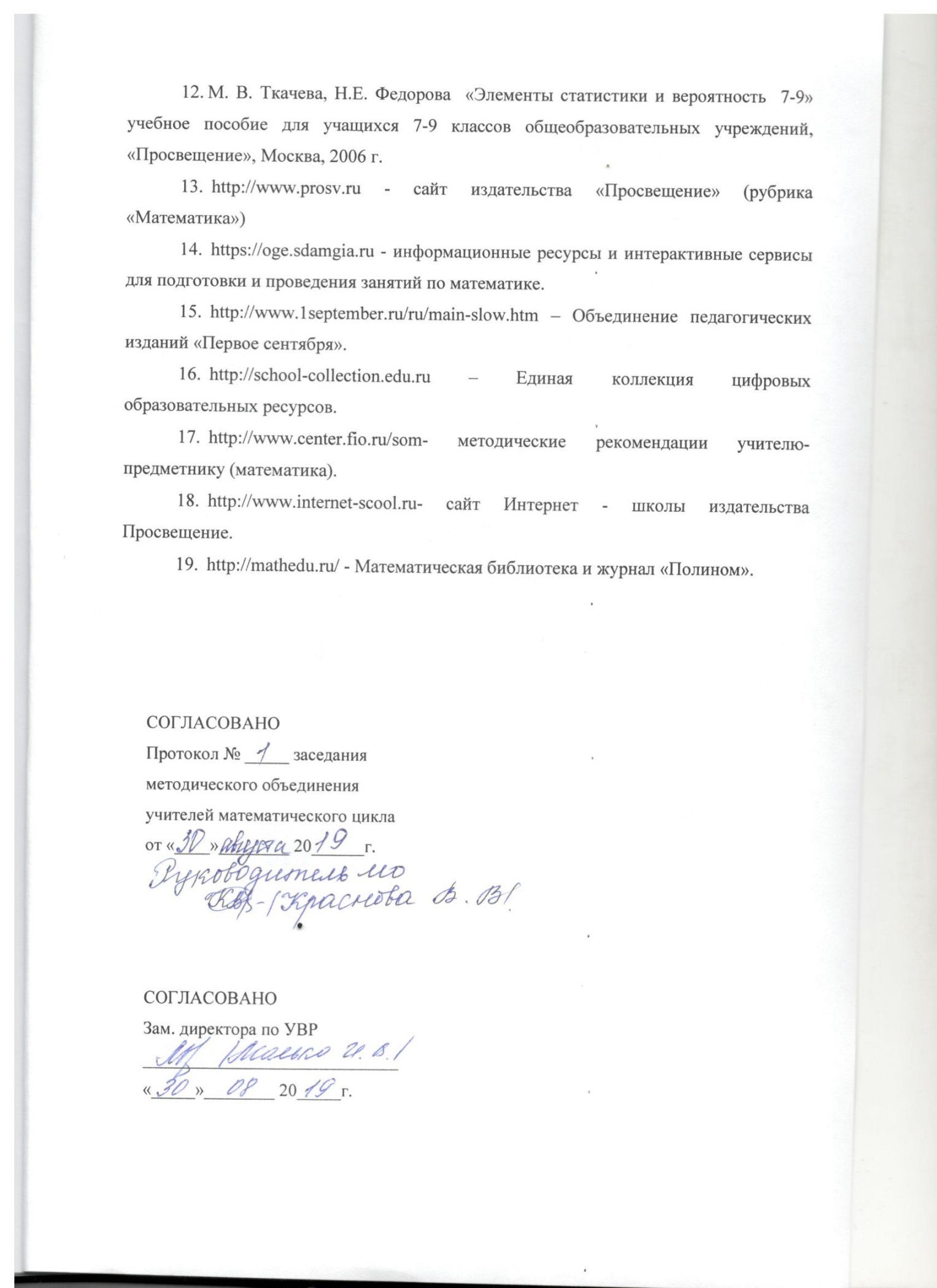 №п\пСодержание урокаХарактеристика основных видов деятельности ученика (на уровне учебных действий) по темеДата по плануДата по факту1Вводное занятие по курсуВведение в теорию множеств (5 часов)Введение в теорию множеств (5 часов)Введение в теорию множеств (5 часов)Введение в теорию множеств (5 часов)2Множества. Конечные и бесконечные множества, способы задания множеств. Подмножество.Уметь задавать множества, выполнять операции над ними. Решать задачи на включение и исключение3Операции над множествами. Диаграммы Эйлера-Венна.Уметь задавать множества, выполнять операции над ними. Решать задачи на включение и исключение4Операции над множествами. Свойства операций.Уметь задавать множества, выполнять операции над ними. Решать задачи на включение и исключение5Решение задач.Уметь задавать множества, выполнять операции над ними. Решать задачи на включение и исключение6Мощность множества. Решение задач.Уметь задавать множества, выполнять операции над ними. Решать задачи на включение и исключениеВведение в комбинаторику (9 часов)Введение в комбинаторику (9 часов)Введение в комбинаторику (9 часов)Введение в комбинаторику (9 часов)7Вводное занятие. Факториал. Преобразование выражений, содержащих факториалы. Уметь преобразовывать выражения, содержащие факториал. Уметь решать комбинаторные задачи. Решать уравнения высших степеней, использую формулы бинома Ньютона.8Основные выборки комбинаторики. Правила суммы и произведения.Уметь преобразовывать выражения, содержащие факториал. Уметь решать комбинаторные задачи. Решать уравнения высших степеней, использую формулы бинома Ньютона.9Формулы для вычислений . Решение задач.Уметь преобразовывать выражения, содержащие факториал. Уметь решать комбинаторные задачи. Решать уравнения высших степеней, использую формулы бинома Ньютона.10Преобразование выражений, содержащих . Решение уравнений и неравенств.11Решение текстовых комбинаторных задач. Перестановки.12Решение текстовых комбинаторных задач. Размещения.13Решение текстовых комбинаторных задач. Сочетания.14Треугольник Паскаля. Бином Ньютона.15Решение задач.Введение в теорию вероятностей (9 часов)Введение в теорию вероятностей (9 часов)Введение в теорию вероятностей (9 часов)Введение в теорию вероятностей (9 часов)16Событие. События невозможные, достоверные и случайные. Равновозможные события.Знать виды событий. Уметь вычислять вероятности случайных событий.17Относительная частота случайного события. Свойства относительных частот.Знать виды событий. Уметь вычислять вероятности случайных событий.18Статистическое и классическое определение вероятности случайного события.Знать виды событий. Уметь вычислять вероятности случайных событий.19Вычисление вероятности случайного события с применением комбинаторики.Знать виды событий. Уметь вычислять вероятности случайных событий.20Свойства вероятностей. Вероятность противоположных событий. Знать виды событий. Уметь вычислять вероятности случайных событий.21Сложение и умножение вероятностей.Знать виды событий. Уметь вычислять вероятности случайных событий.22Решение задач.Знать виды событий. Уметь вычислять вероятности случайных событий.23Геометрическая вероятность.Знать виды событий. Уметь вычислять вероятности случайных событий.24Решение задач.Знать виды событий. Уметь вычислять вероятности случайных событий.Введение в математическую статистику (7 часов)Введение в математическую статистику (7 часов)Введение в математическую статистику (7 часов)Введение в математическую статистику (7 часов)25Среднее арифметическое, размах и мода.Уметь находить моду, размах, медиану, среднее квадратичное и средне геометрическое.Вычислять средне квадратичное отклонение и дисперсию.26Медиана как статистическая характеристика.Уметь находить моду, размах, медиану, среднее квадратичное и средне геометрическое.Вычислять средне квадратичное отклонение и дисперсию.27Сбор и группировка статистических данных.Уметь находить моду, размах, медиану, среднее квадратичное и средне геометрическое.Вычислять средне квадратичное отклонение и дисперсию.28Наглядное представление статистической информации. Графики, диаграммы, гистограммы.Уметь находить моду, размах, медиану, среднее квадратичное и средне геометрическое.Вычислять средне квадратичное отклонение и дисперсию.29Решение задач.Уметь находить моду, размах, медиану, среднее квадратичное и средне геометрическое.Вычислять средне квадратичное отклонение и дисперсию.30Среднее квадратичное отклонение.Уметь находить моду, размах, медиану, среднее квадратичное и средне геометрическое.Вычислять средне квадратичное отклонение и дисперсию.31Решение задач.Уметь находить моду, размах, медиану, среднее квадратичное и средне геометрическое.Вычислять средне квадратичное отклонение и дисперсию.Повторение (3 часа)Повторение (3 часа)Повторение (3 часа)Повторение (3 часа)32Решение задач по курсу. Комбинаторика.Обобщать и систематизиро-вать полученные знания.33Решение задач по курсу. Теория вероятностейОбобщать и систематизиро-вать полученные знания.34Учебно-тренировочные тестовые заданияОбобщать и систематизиро-вать полученные знания.